Gorlatyi VolodymyrExperience:Documents and further information:TRAVEL PASSPORT  EC651341  21.07.2016 ODESSA.   SEAMANS BOOK      AB508970 18.05.2016 ODESSA.   DIPLOM OF COMPETEN  01134/2011/08  29.09.16 ODESSA, ENDORSEMENT               01134/2011/08 05.07.16 ODESSA.  DASIC SAFETY TRAINING 2/497/11, 21.07.16 ODESSA. SURVIVAL CRAFT   2/343/11,   15.07.16. TRAINING SERVIHG ON RO-RO(V2) 2/158/11.  06.07.16. ODESSA. SHIPS OTHER RO-RO(V3) 2/151/11, 18.07.16 ODESSA.  ADVANCED FIRE FIGHTING 2/260/11. 11.06.16 ODESSA. MEDICAL CARE 2/223/11, 05.07.16 ODESSA. MAINTENANCE OF ELECTRICAL 2/034/11, 13.07.16 ODESSAPosition applied for: 2nd EngineerDate of birth: 29.03.1957 (age: 60)Citizenship: UkraineResidence permit in Ukraine: NoCountry of residence: UkraineCity of residence: OdessaPermanent address: Shklyaruka 4a /29Contact Tel. No: +38 (048) 733-10-90 / +38 (067) 953-27-14E-Mail: natali.ro@bk.ruU.S. visa: NoE.U. visa: NoUkrainian biometric international passport: Not specifiedDate available from: 25.12.2013English knowledge: ModerateMinimum salary: 3000 $ per month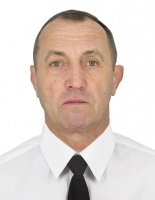 PositionFrom / ToVessel nameVessel typeDWTMEBHPFlagShipownerCrewing2nd Engineer01.11.2011-07.03.2012RUZGARRo-Ro23000SKL10532MALTAJAY MANAGEMENT CORPORATIONCARAVELLA2nd Engineer29.12.2009-15.06.2011ASIA STARTProcessing Ship20300WARTSILA11334NASSAUTREASURE OCEAN LTDUKRTRAMP2nd Engineer19.11.2008-26.08.2009ASIA STARTPassenger Ship20300WARTSILA11334NASSAUTREASURE OCEAN LTDUKRTRAMP2nd Engineer05.03.2008-17.09.2008ASIA STARTPassenger Ship20300WARTSILA11334NASSAUTREASURE OCEAN LTDUKRTRAMP